 С 1 июня 2022 года МРОТ составляет 15 279 рублей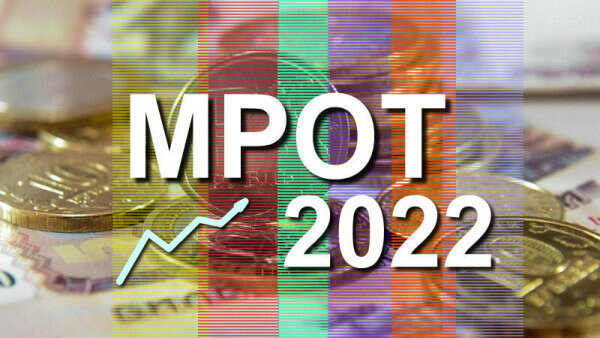 С 1 июня 2022 года в соответствии с постановлением Правительства Российской Федерации от 28 мая 2022 г. № 973 "Об особенностях исчисления и установления в 2022 году минимального размера оплаты труда, величины прожиточного минимума, социальной доплаты к пенсии, а также об утверждении коэффициента индексации (дополнительного увеличения) размера фиксированной выплаты к страховой пенсии, коэффициента дополнительного увеличения стоимости одного пенсионного коэффициента и коэффициента дополнительной индексации пенсий, предусмотренных абзацем четвертым-шестым пункта 1 статьи 25 Федерального закона "О государственном пенсионном обеспечении в Российской Федерации" минимальный размер оплаты труда  составляет  15 279 рублей.Таким образом, минимальная заработная плата сотрудников, которые отработали месячную норму рабочего времени, с июня 2022 года должна быть не менее 15 279 рублей. Работодателям нужно помнить что повышение окладов – это не единственный способ довести уровень заработной платы до минимального размера оплаты труда. Сделать это можно за счет иных выплат (например, специальная доплата до уровня МРОТ).Ряд выплат нельзя включать в расчет МРОТ:-  премии к праздникам и юбилейным датам;-  оплата сверхурочной, ночной работы, работы в выходные и праздники; 	-  зарплата внутренних совместителей (т.к её выплачивают по отдельным трудовым договорам); - доплата за совмещение должностей.